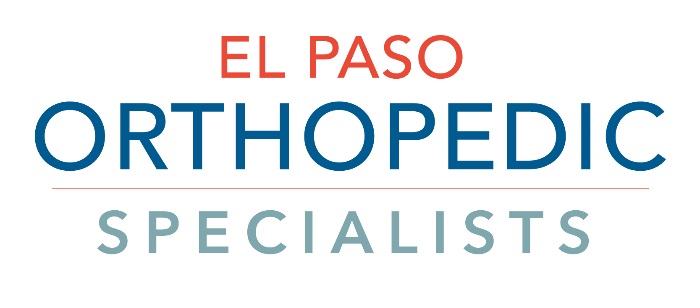 Toribio T. Natividad M.D.Fellowship Trained in Sports MedicinePCL and Posterior- Lateral Corner RehabilitationGoals Prevention of posterior tibia translation through the entire rehabilitation program is paramount. Full knee ROM – all ROM exercise must be performed in the prone or side lying position for the first month 		(4-5 weeks)	50% WB in Brace and crutches for 4-6 weeks 	Pain/Edema reduction 	Begin and Enhance normalization of quad recruitment 	Prevent posterior translation and tibia rotation 0-4 Weeks post op 	Modalities as neededBrace locked at 0° for the first two weeks at all times except for passive ROM exercise by ATC or PT for the first month Advance brace from 0 -90° after week 2 if toleratedTeach patient to perform ROM Stretching Exercise 2-3x’s daily ROM Ex’s:In prone position or side lying only, grip the heads of the gastroc/soleus group and maintain anterior pressure proximally to the tibia while flexing the knee 	Advance ROM as tolerated 	Begin patella mobilizations 	Scar management Quad sets/SLR in Brace at 0° (Assist patient with this exercise until solid quad contraction developed, prevent posterior sag) No hamstring isometrics for 8 weeks Seated calf ex’sTeach Quad ex’s for home program Stationary Bike to increase ROM, start with high seat and progress to normal height when able, resistance as tolerated 4 weeks post op 	Cont. as above 	Leg extensions 	Leg press with both legs 6 weeks post op 	Cont. as above	May begin aquatic therapy emphasizing normal gait, marching forwards/ backwards 	Begin weaning off crutches, D/C brace and normalize gait mechanics 	Full WB as tolerated 	ROM – prone flexion 120° or more, and advance to full ASAP	Treadmill walking – forwards and retro	Closed and Open Chain Tubing ex’s 	Single leg stands for balance/ proprioception Unilateral step – ups start with 2’’ height and progress to normal step height as able Chair/ Wall squats-keep tibia perpendicular to floor12 weeks post op 	Cont. as above 	Advance hamstring strengthening into prone position 	Slide Board – start with short distance and progress as tolerated 	Stairmaster 	Versa Climber 	Nordic Track Elliptical Trainers 	Assessment of jogging on treadmill 	Lateral Movement supervised by ATC or PT 		Stepping, shuffling, hopping, carioca 20 weeks post op 	Cont. as above Plyometrics- low intensity vertical and lateral hopping to begin with, use both feet and move to one foot ASAP 	Volume of plyometrics (this is not conditioning exercise but a strengthening one) for rehabilitation		40-60 foot contacts/sessions for beginners 		60-80 foot contacts /sessions for intermediate 		80-100+ foot contacts /sessions for advancedIf Plyometric exercise intensity is high the volume must be decreased, give ample recovery time between setsInitiate sport specific activities under supervision by ATC or PT 6-9 months post op	Cont. as above	Emphasize strength and power development 	Running and sports specific drills under ATC or PT supervision Cont. strength testing monthly until patient passes then perform functional testingFunctional testing is appropriate for people returning to advance recreational activities or sports 